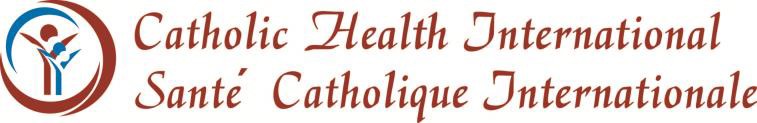 Feuille d’insciptionProgramme de formation au leadership catholiqueVous pouvez compléter ce formulaire en ligne et l’envoyé à: hoakley@chpchi.com ou le faxer à 506-778-5303.Nom:  	Position:  	Nom de l’établissement:  	Adresse:  	Ville & code postal: 	Téléphone au travail (        )	Cellulaire: (     ) 	Télécopieur (Fax): (       ) 	Courriel: 	Diététique ou autres besoins : ______________________________________________________Envoyer votre inscription à:Mme. Heather Oakley   Santé Catholique Internationale1710 rue Water Miramichi, NBE1N 1B4Téléphone: (506) 650-2253Télécopieur: (506) 778-5303